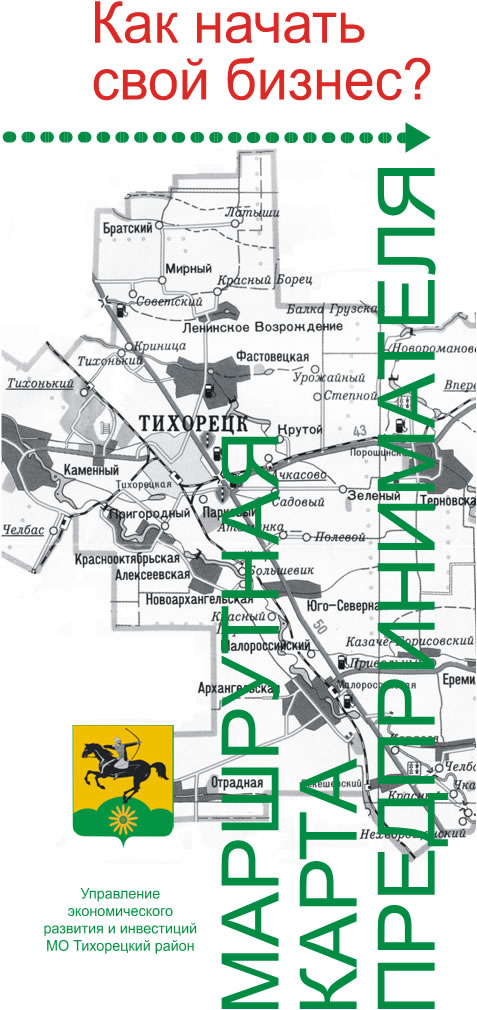 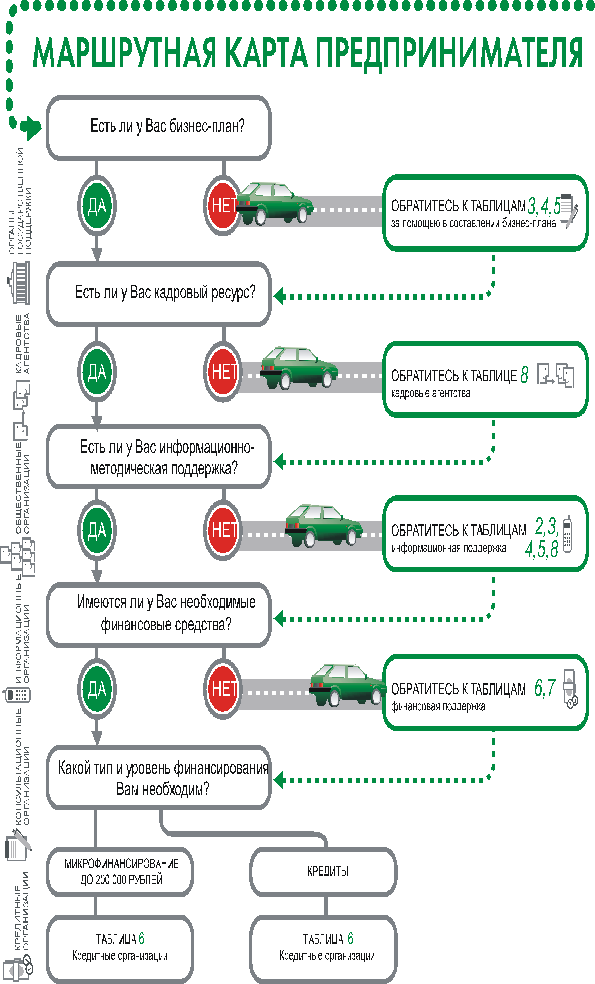 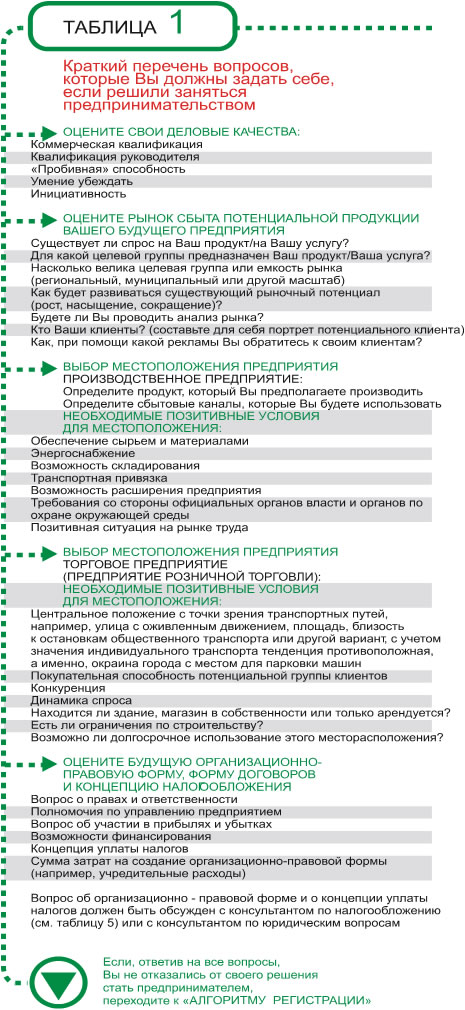 Регистрация  индивидуального  предпринимателяДля регистрации в качестве индивидуальных предпринимателей (далее - ИП) в Федеральную налоговую службу необходимо предоставить следующие документы:
-заявление установленной формы;
-паспорт или иной документ, удостоверяющий личность.
За государственную регистрацию уплачивается государственная пошлина 800рублей
Регистрация производится по адресу: г.Тихорецк, ул.Красноармейская, 42, окно № 5, тел. для справок 8 (86196) 4-16-45.
В течение 5 дней с даты предоставления налоговым органом сведений, содержащихся в Едином государственном реестре индивидуальных предпринимателей, индивидуальному предпринимателю необходимо обратиться в Фонд обязательного медицинского страхования по адресу: г. Тихорецк, ул.Московская, 130-а, каб. № 3, тел.:8(86196) 7-44-38, предоставив следующие документы:
-заявление, установленной формы;
-паспорт или иной документ, удостоверяющий личность;
-трудовой договор или трудовую книжку работника;
-документ о регистрации предпринимательской деятельности.
Для ИП, имеющих наемных работников, в течение 30 дней с момента заключения трудового договора, необходимо обратиться в Управление Пенсионного фонда РФ в Тихорецком городском поселении по адресу: г.Тихорецк, ул.Коллективная,43, каб.№311, тел. 8 (86196) 7-33-80, предоставив следующие документы:
1)паспорт или иной документ, удостоверяющий личность;
2)идентификационный номер налогоплательщика (ИНН);
3)документ о регистрации предпринимательской деятельности;
4)трудовой договор с работником;
5)пенсионное страховое свидетельство работника.
В течение 10 календарных дней с момента заключения трудового договора с работником индивидуальный предприниматель обязан зарегистрироваться в отделении Фонда социального страхования РФ по адресу: г.Тихорецк, ул.Меньшикова,41, каб. №11, тел. 8 (86196) 7-03-49, предоставив копии следующих документов:
-заявление, установленной формы;
-паспорт или иной документ, удостоверяющий личность;
-трудовую книжку и трудовой договор, заключенный с работником;
-документ о регистрации предпринимательской деятельности;
-идентификационный номер налогоплательщика (ИНН);
-выписка из единого государственного реестра индивидуальных предпринимателей.Таблица 2Органы государственной поддержки Таблица 3Общественные организацииТаблица 4Уполномоченные организации,
оказывающие услуги
субъектам малого предпринимательстваТаблица 5Кредитные организацииТаблица 6Страховые организацииТаблица 7Организации по подбору кадровТаблица 8Контролирующие органыРесурсы  Интернет для малого бизнесаПеречень органов, осуществляющих муниципальный контрольУважаемые предприниматели!Вы можете получить буклет «Маршрутная карта предпринимателя» в секторе по поддержке и развитию малого и среднего предпринимательства и инвестиций управления экономического развития и инвестиций администрации муниципального образования Тихорецкий     район    по    адресу:   г.Тихорецк,    ул. Октябрьская, 38,  каб. № 313, тел. 8 (86196) 7-34-00 (Быстрова Светлана Васильевна) или у ответственного специалиста по вопросам развития малого и среднего бизнеса Вашего поселения.№НаименованиеРуководительАдрес и телефон1Сектор по поддержке и развитию малого и среднего предпринимательства и инвестиций управления экономического развития и инвестиций администрации муниципального образования Тихорецкий районЗав. сектором – Оганесян Анна Унановна г. Тихорецк,
ул.Октябрьская, 38, каб. №313, 7-34-002Совет по предпринимательству в муниципальном образовании
Тихорецкий районПредседатель – Перепелин Анатолий Александровичг. Тихорецк,
ул.Октябрьская, 38, каб. №202, 7-26-403Тихорецкая торгово-промышленная палатаПредседатель – Шестаков Евгений Павловичг.Тихорецк, ул.Ляпидевского, 64,
5-38-97, 7-22-87№НаименованиеФ.И.О. руководителяАдрес, телефон1Центр содействия малому и среднему бизнесуЗам. председателя Тихорецкой ТТП
Зорич Евгения Яковлевна352120, г. Тихорецк, Краснодарский край, ул. Ляпидевского, 64,
тел. – 8 (86196) 5-04-85,
факс - 5-38-973Председатель Тихорецкой районной территориальной организации профсоюза работников АПКАрсентьев Виктор Тимофеевичг.Тихорецк, ул.Меньшикова, 43
7-11-81№НаименованиеФ.И.О.
руководителяРежим работыАдрес, телефон1ООО ИКБ «Консультант-Партнер»Постушенко Оксана ВладимировнаВторник-пятница 09.00-15.00, перерыв 12.00-12.30, суббота 09.00-13.00, выходной - воскресенье, понедельник352120, г. Тихорецк,
ул. Меньшикова, 41, тел./факс – 7-54-09,
эл. почта:
conspartner@mail.ru2ООО «ГлавБух»Нарочная Ирина ИвановнаЕжедневно 8.30-17.30, перерыв 12.30-13.30, суббота 10.00-14.00, выходной –воскр.352120, г. Тихорецк,
ул. Красноармейская, 54, тел./факс – 2-71-653ИП Ильина Марина НиколаевнаИльина Марина НиколаевнаЕжедневно 8.30-17.30, перерыв 12.00-13.00, выходной суб., воскр.352120, г. Тихорецк,
ул. Калинина, 22,
2 этаж, каб. № 6, 7-16-834ООО «Правовая корпорация»Ермак Фирюза КамильевнаЕжедневно 9.00-18.00, перерыв 13.00-14.00, выходной – суб., воскр.г. Тихорецк, ул. Энгельса,105/2,
тел./факс- 7-70-50№НаименованиеАдресКонтактный телефон1Филиал акционерного коммерческого Сбербанка РФ (ОАО) Тихорецкое отделение №1802 г. Тихорецк,
ул. Октябрьская, 22-а7-23-20, 7-05-17, 7-05-152Коммерческий банк «Кубань-Кредит» ООО дополнительный офис «Тихорецкий»г. Тихорецк,
ул. Октябрьская, 227-00-09, 7-01-023Филиал ОАО «Юг-Инвестбанк» г. Тихорецкг. Тихорецк,
ул. Меньшикова, 827-54-72, 7-27-43, 7-48-984Краснодарский РФ ОАО «Россельхозбанк» дополнительный офис в г. Тихорецкег. Тихорецк,
ул. Ляпидевского, 2/17-68-955АКБ «Первомайский» Тихорецкий дополнительный офисг. Тихорецк,
ул.Красноармейская, 37-а7-02-50, 7-45-206Дополнительный офис в г. Тихорецке ОАО «Крайинвестбанк»г. Тихорецк,
ул. Октябрьская, 117-59-70, 7-54-907Ф-л центральный ООО ИКБ «Совкомбанк» ДО в г.Тихорецкег.Тихорецк, ул.Калинина, 524-16-988 ОАО «Хоум Кредит»Г.Тихорецк, ул.Ленинградская, 1447-47-62№ п/пНаименование страховой организации (агентство, отдел, подразделение и т. д )Адрес страховой организацииТелефон страховой организации1ООО «Страховая группа «АСКО» центр по продаже страховых полисов в г.Тихорецкег.Тихорецк ул.Октябрьская, 118, офис 58(86196)5-11-01Asko-tih@mail.ruФилиал ООО «Росгосстрах» в Краснодарском крае агентство в г.Тихорецкег.Тихорецк ул.Красноармейская 9/28(86196)7-45-548(86196)7-45-53tihoreck@krasnodar.rgs.ruТихорецкое отделение Краснодарский филиала СОАО «ВСК» г.Тихорецк,ул. Красноармейская, 37 «а»8(86196)7-08-778(86196)7-50-60Tihoreck.Krasnodar@vsk.ruСК «Северная Казна»г.Тихорецк,ул.Октябрьская,34ОАО «Альфа Страхование»г.Тихорецк, ул.Энгельса,768(86196)7-23-65ОАО «ГСК «Югория» Тихорецкий ф-лг.Тихорецк, ул. Калинина,628(86196)7-28-74КФ ОО «ЖАСО»г.Тихорецк, ул.Энгельса 76 «Г»,8(86196)7-13-68№ НаименованиеФ.И.О. руководителяРежим работыАдрес, телефон1ГУ КК «Центр занятости населения Тихорецкого района»Демина Марина ВладимировнаПонедельник, вторник, четверг 8.00-17.00,
среда 8.00-19.00, пятница 8.00-16.00, выходной – суб., воскр.г.Тихорецк,
ул. Гоголя, 69,
5-11-102Информационно-кадровое агентство «Статус»Андреев Алексей ПетровичПонедельник-пятница
9.00-17.00,
суббота 9.00-12.00, выходной воскресеньег.Тихорецк,
ул. Октябрьская, 87 (ДБ «Экспресс»,
5 этаж, офис № 16),
5-16-04№Наименование организацииРуководительАдрес, контактный телефонПредмет проверки1Территориальный отдел Фед. службы по надзору в сфере защиты прав потребителей и благополучия человека по КК в г. Тихорецке, Тихорецком, Белоглинском, Новопокровском районахНачальник - Мишнев Виктор Алексеевичг. Тихорецк,
Подвойского, 113,
5-29-64Санитарно-эпидемиологическй надзор2Отдел торговли, общественного питания и бытового обслуживания администрации МО Тихорецкий районНачальник - Дроняев Юрий Анатольевичг. Тихорецк,
Октябрьская, 38,
7-34-04Соблюдение правил по организации торговли, общественного питания и бытового обслуживания3Отдел экономики, торговли, бытового обслуживания и общественного питания администрации Тихорецкого г/п Тихорецкого районаНачальник – Носов
Дмитрий Виктоорвичг. Тихорецк,
ул.Октябрьская,93а,
7-41-10Выполнение требований потребительского законодательства4Отдел по борьбе с правонарушениями в сфере потребительского рынка и исполнения административного законодательстваНачальник–Луц
Алексей Владимировичг. Тихорецк, Чернышевского, 3,
7-32-92Предупреждение, выявление, пресечение административных правонарушений и уголовно-наказуемых действий5Отдел государственного пожарного надзора г. Тихорецка и Тихорецкого районаНачальник – Плескачев Эдуард Леонидовичг. Тихорецк,
Энгельса, 76-а,
7-21-01Соблюдение требований и норм пожарной безопасности6УСЗН департамента соц. защиты населения КК вТихорецком районеРуководитель – Эгикян Ольга Юрьевнаг. Тихорецк,
Украинская, 5,
4-12-35Выполнение мероприятий коллективного договора и соблюдение трудового законодательства7Государственная инспекция труда в Краснодарском краеКолосов Александр Владимировичг.Краснодар,
ул.Первая заречная,17
(861)23-25-134
г.Тихорецк,
ул. Кутузова, 66,
5-41-05Контроль и надзор за соблюдением законодательства о труде и охране труда8Межрайонная инспекция Федеральной налоговой службы России № 1 по Краснодарскому краюНачальник –
Остапенко Елена Ивановнаг.Тихорецк
Красноармейская,42,
7-29-10Выполнение требований ФЗ №54-ФЗ от 22.05.2003 и ФЗ № 171-ФЗ от 07.01.19999ГУ КК «Управление ветеринарии Тихорецкого района»Начальник – Степаненко Константин Владимировичг. Тихорецк,
ул. Братская, 27-б,
7-10-41Выполнение ветеринарного законодательства и законов РФ и КК, регламентирующих благополучие и безопасность сырья и продукции животного происхождения10Отдел по борьбе c 
экономическими преступлениями УВД по г.Тихорецку и Тихорецкому районуНачальник – Подкопаев Николай Валентиновичг. Тихорецк,
Чернышевского, 3,
7-35-86Соблюдение законодательства в области финансово-экономической и торговой деятельности1http://admin-tih.ru/Официальный сайт администрации Тихорецкого района2http://tpprf.ru Торгово-промышленная палата РФ3http://tppkuban.ru Торгово-промышленная палата Краснодарского края4http://tihtpp.ru Тихорецкая торгово-промышленная палата5http://tpprf.ru/ru/main/punkt/Консультационный пункт по вопросам безопасности предпринимательской деятельности Торгово-промышленной палаты РФ6http://duma.gov.ru/econ-pjlicy/Комитет Государственной Думы по экономической политике и предпринимательству7http://smb-support.org Информационный сервер по поддержке предпринимательства8http://admkrai.kuban.ru Официальный сайт администрации Краснодарского Края9http://mbkubangov.ru Официальный интернет-портал малого и среднего предпринимательства Краснодарского края10http://invest.tih.ruИнвестиционный портал муниципального образования Тихорецкий район11http://fmkk.ru/Сайт фонда микрофинансирования  Краснодарского края 12http://gfkuban.ru/Сайт Гарантийного фонда13http://economy.krasnodar.ru/Сайт министерства экономики Краснодарского края Муниципальная функция Орган, осуществляющий контрольТелефон, адрес123Муниципальная функция по проведению проверок при осуществлении муниципального имущественного контроляУправление муниципальных ресурсов администрации муниципального образования Тихорецкий район5-41-90 ул. Подвойского, 119Муниципальная функция осуществления муниципального земельного контроля на территории муниципального образования Тихорецкий районУправление муниципальных ресурсов администрации муниципального образования Тихорецкий район5-22-74 ул. Подвойского, 119Муниципальная функция по проведению проверок при осуществлении муниципального контроля за безопасным состоянием действующих и вновь открываемых маршрутов и обеспечением безопасности пассажирских перевозок в муниципальном образовании Тихорецкий районУправление жилищно-коммунального хозяйства администрации муниципального образования Тихорецкий район4-79-13
пос. Парковый, Промзона 16